Additional picture for slide 49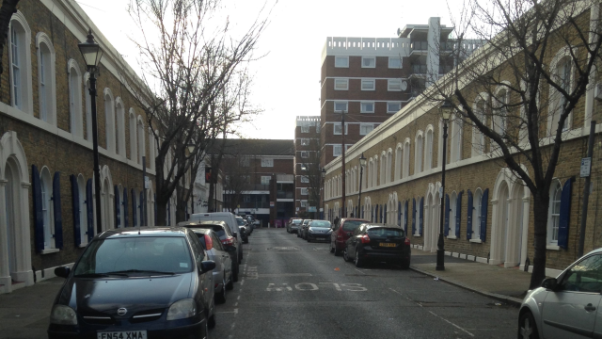 Slide 50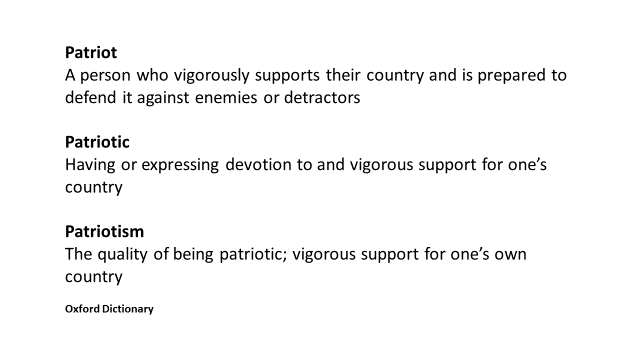 Slide 51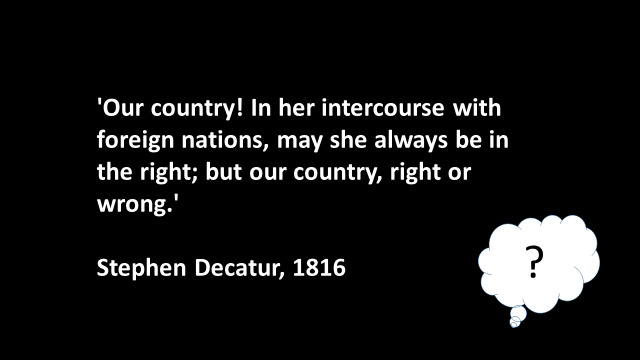 Slide 52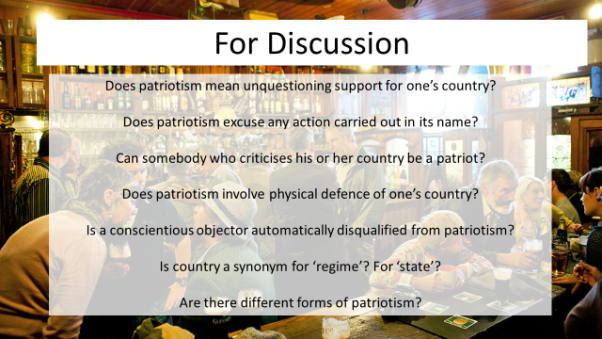 Slide 53Union Jack background. Quotes from Edith Cavell over.‘But this I would say, standing as I do in view of God and Eternity: I realise that patriotism is not enough. I must have no hatred or bitterness toward anyone’Edith Cavell night of October 11/12th 1915